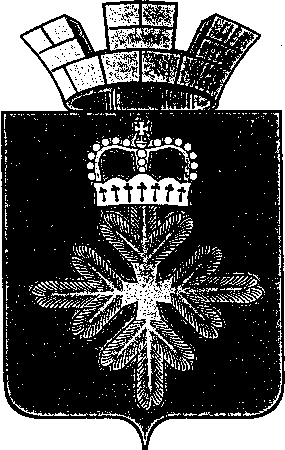 ПОСТАНОВЛЕНИЕАДМИНИСТРАЦИИ ГОРОДСКОГО ОКРУГА ПЕЛЫМОб утверждении муниципальной программы городского округа Пелым «Поддержка социально ориентированных некоммерческих организаций  в городском округе Пелым на 2022-2025 годы»(в ред. № 438 от 17.11.2022)Руководствуясь Федеральным законом от 06 октября 2003 года № 131-ФЗ «Об общих принципах организации местного самоуправления в Российской Федерации», в соответствии с Федеральными законами от 12 января 1996 года № 7-ФЗ «О некоммерческих организациях», постановлением администрации городского округа Пелым от 04.10.2016 № 370 «Об утверждении Порядка формирования и реализации муниципальных программ в городском округе Пелым», городского округа ПелымПОСТАНОВЛЯЕТ:1. Утвердить муниципальную программу городского округа Пелым «Поддержка социально ориентированных некоммерческих организаций в городском округе Пелым на 2022-2025 годы» (прилагается).2. Настоящее постановление опубликовать в информационной газете «Пелымский вестник» и разместить на официальном сайте городского округа Пелым в сети «Интернет».3. Контроль исполнения настоящего постановления возложить на заместителя главы администрации городского округа Пелым Е.А. Смертину.Глава городского округа Пелым                                                              Ш.Т. АлиевУТВЕРЖДЕНАпостановлением администрации  городского округа Пелым от 21.02.2022 № 61Муниципальная программа городского округа Пелым«Поддержка социально ориентированных некоммерческих организаций  в городском округе Пелым на 2022-2025 годы»ПАСПОРТмуниципальной программы городского округа Пелым «Поддержка социально ориентированных некоммерческих организаций  в городском округе Пелым на 2022-2025 годы»»Раздел I. Характеристика проблем, на решение которых направлена муниципальная программаНастоящая муниципальная программа разработана в соответствии с основными стратегическими документами, определяющими социально-экономическую политику городского округа Пелым:Федеральным законом от 06.10.2003 № 131-ФЗ «Об общих принципах организации местного самоуправления в Российской Федерации»;Федеральным законом от 12.01.1996 № 7-ФЗ «О некоммерческих организациях»;Стратегией социально-экономического развития городского округа Пелым на период до 2030 года, утвержденной решением Думы городского округа Пелым от 20.12.2018 № 153/22.Характеристика проблем, на решение которых направлена программа, и анализ текущего состояния сферы социально-экономического развития городского округа Пелым.Особую роль некоммерческого сектора экономики обуславливается тем, что его организации становятся ядром гражданского общества, без которого немыслима реализация на практике принципов демократии. Некоммерческие организации проявляют добровольную инициативу, что дает экономический и социальный эффект. Их потенциал и энергия, которой они обеспечивает дальнейшее развитие социальной, экономической сфер.       На территории ГО Пелым на сегодняшний день осуществляет свою деятельность одна общественная организация ветеранов войны, труда, боевых действий, военной службы, правоохранительных органов и пенсионеров городского округа Пелым, которая является структурным подразделением некоммерческой Свердловской областной общественной организации ветеранов войны, труда, боевых действий, государственной службы, пенсионеров.Общественная организация осуществляющая свою деятельность на территории городского округа Пелым, проводит мероприятия в целях сохранения и развития чувства гордости за Отечество, изучения и увековечивания памяти о ратных страницах защитников Родины.Раздел II. Цели и задачи муниципальной программы, целевые показатели реализации муниципальной программыСтратегическая цель муниципальной программы -  проведение эффективной муниципальной политики социально-экономического развития на территории городского округа Пелым.Целями муниципальной программы являются:        - Поддержка деятельности социально ориентированных некоммерческих организаций (далее – НКО), осуществляющих деятельность на территории городского округа Пелым».Раздел III. План мероприятий муниципальной программы       Ответственным исполнителем по реализации мероприятий муниципальной программы городского округа Пелым «Поддержка социально ориентированных некоммерческих организаций  в городском округе Пелым на 2022-2025 годы» является администрация городского округа Пелым (экономико-правовой отдел администрации, отдел образования, культуры, спорта и по делам молодежи, отдел по управлению имуществом, жкх, землеустройству администрации) осуществляет:текущее управление, обеспечивает согласованные действия по реализации Программы;мониторинг, организует ведение отчетности по Программе.       Основной целью управления реализацией Программы является обеспечение целевого использования бюджетных средств в соответствии с определенными целями и задачами Программы. Для достижения целей муниципальной программы и выполнения поставленных задач разработан План мероприятий (Приложение № 2 к настоящей муниципальной программе). Мероприятия Программы осуществляются в соответствии с Планом мероприятий по выполнению муниципальной программы «Поддержка социально ориентированных некоммерческих организаций  в городском округе Пелым на 2022-2025 годы».Приложение № 1к муниципальной программе  городского округа Пелым  «Поддержка социально ориентированных некоммерческих организаций в городском округе Пелым  на 2022-2025  годы»ЦЕЛИ, ЗАДАЧИ И ЦЕЛЕВЫЕ ПОКАЗАТЕЛИ реализации муниципальной программы городского округа Пелым«Поддержка социально ориентированных некоммерческих организаций в городском округе Пелым  на 2022-2025  годы»от 21.02.2022 № 61п. Пелым Ответственный исполнитель муниципальной программыЭкономико-правовой отдел администрации городского округа ПелымСоисполнителиОтдел ОКСиДМ, Отдел по управлению имуществом, ЖКХ, землеустройству администрации ГО Пелым.Сроки реализации муниципальной программы2022 – 2025 годыЦели и задачи муниципальной программы Цели:Поддержка деятельности социально ориентированных некоммерческих организаций (далее – НКО), осуществляющих деятельность на территории городского округа Пелым».Задачи:Развитие механизмов финансовой, консультационной поддержки НКО.Перечень подпрограмм муниципальной программыОтсутствуют.Перечень основных целевых показателей муниципальной программыКоличество социально ориентированных некоммерческих организаций в городском округе Пелым получившие финансовую поддержку.Информационная, методическая и консультационная поддержки СОНКО.Объем финансирования муниципальной программы по годам реализации, рублейВсего: 61 000,00 рублей,в том числе: 2022 год – 0,00 рублей;2023 год – 28 000,00 рублей; 2024 год – 5 000,00 рублей;2025 год – 28 000,00 рублей.Финансирование муниципальной программы осуществляется за счет средств местного бюджетаАдрес размещения муниципальной программы в сети Интернетофициальный сайт администрации городского округа Пелым – http://www.pelym-adm.info№ строкиНаименование цели (целей) и задач, целевых показателейНаименование цели (целей) и задач, целевых показателейЕдиница измере-нияЗначение целевого показателя реализации муниципальной программыЗначение целевого показателя реализации муниципальной программыЗначение целевого показателя реализации муниципальной программыЗначение целевого показателя реализации муниципальной программыЗначение целевого показателя реализации муниципальной программыИсточник значений показателей№ строкиНаименование цели (целей) и задач, целевых показателейНаименование цели (целей) и задач, целевых показателейЕдиница измере-ния2022 год2023 год2024 год2024 год2025годИсточник значений показателей12234566781Программа 1. «Поддержка социально ориентированных некоммерческих организаций в городском округе Пелым  на 2022-2025  годы»Программа 1. «Поддержка социально ориентированных некоммерческих организаций в городском округе Пелым  на 2022-2025  годы»Программа 1. «Поддержка социально ориентированных некоммерческих организаций в городском округе Пелым  на 2022-2025  годы»Программа 1. «Поддержка социально ориентированных некоммерческих организаций в городском округе Пелым  на 2022-2025  годы»Программа 1. «Поддержка социально ориентированных некоммерческих организаций в городском округе Пелым  на 2022-2025  годы»Программа 1. «Поддержка социально ориентированных некоммерческих организаций в городском округе Пелым  на 2022-2025  годы»Программа 1. «Поддержка социально ориентированных некоммерческих организаций в городском округе Пелым  на 2022-2025  годы»Программа 1. «Поддержка социально ориентированных некоммерческих организаций в городском округе Пелым  на 2022-2025  годы»Программа 1. «Поддержка социально ориентированных некоммерческих организаций в городском округе Пелым  на 2022-2025  годы»2Цель 1. Поддержка деятельности социально ориентированных некоммерческих организаций (далее – НКО), осуществляющих деятельность на территории городского округа Пелым».Цель 1. Поддержка деятельности социально ориентированных некоммерческих организаций (далее – НКО), осуществляющих деятельность на территории городского округа Пелым».Цель 1. Поддержка деятельности социально ориентированных некоммерческих организаций (далее – НКО), осуществляющих деятельность на территории городского округа Пелым».Цель 1. Поддержка деятельности социально ориентированных некоммерческих организаций (далее – НКО), осуществляющих деятельность на территории городского округа Пелым».Цель 1. Поддержка деятельности социально ориентированных некоммерческих организаций (далее – НКО), осуществляющих деятельность на территории городского округа Пелым».Цель 1. Поддержка деятельности социально ориентированных некоммерческих организаций (далее – НКО), осуществляющих деятельность на территории городского округа Пелым».Цель 1. Поддержка деятельности социально ориентированных некоммерческих организаций (далее – НКО), осуществляющих деятельность на территории городского округа Пелым».Цель 1. Поддержка деятельности социально ориентированных некоммерческих организаций (далее – НКО), осуществляющих деятельность на территории городского округа Пелым».Цель 1. Поддержка деятельности социально ориентированных некоммерческих организаций (далее – НКО), осуществляющих деятельность на территории городского округа Пелым».3Задача 1. Развитие механизмов финансовой, консультационной поддержки НКО.Задача 1. Развитие механизмов финансовой, консультационной поддержки НКО.Задача 1. Развитие механизмов финансовой, консультационной поддержки НКО.Задача 1. Развитие механизмов финансовой, консультационной поддержки НКО.Задача 1. Развитие механизмов финансовой, консультационной поддержки НКО.Задача 1. Развитие механизмов финансовой, консультационной поддержки НКО.Задача 1. Развитие механизмов финансовой, консультационной поддержки НКО.Задача 1. Развитие механизмов финансовой, консультационной поддержки НКО.Задача 1. Развитие механизмов финансовой, консультационной поддержки НКО.4Целевой показатель 1. Количество социально ориентированных некоммерческих организаций в городском округе Пелым получивших финансовую поддержкуед.ед.11111Значение целевого показателя основано на фактических данных фактическое значение5Целевой показатель 2. Информационная, методическая и консультационная поддержки СОНКОПроводилась/не проводиласьПроводилась/не проводиласьдаЗначение целевого показателя основано на фактических данных фактическое значениеПриложение №2 Приложение №2 Приложение №2 Приложение №2 к муниципальной программе  
городского округа Пелым  
«Поддержка социально ориентированных некоммерческих организаций в городском округе Пелым  на 2022-2025  годы»к муниципальной программе  
городского округа Пелым  
«Поддержка социально ориентированных некоммерческих организаций в городском округе Пелым  на 2022-2025  годы»к муниципальной программе  
городского округа Пелым  
«Поддержка социально ориентированных некоммерческих организаций в городском округе Пелым  на 2022-2025  годы»к муниципальной программе  
городского округа Пелым  
«Поддержка социально ориентированных некоммерческих организаций в городском округе Пелым  на 2022-2025  годы»к муниципальной программе  
городского округа Пелым  
«Поддержка социально ориентированных некоммерческих организаций в городском округе Пелым  на 2022-2025  годы»к муниципальной программе  
городского округа Пелым  
«Поддержка социально ориентированных некоммерческих организаций в городском округе Пелым  на 2022-2025  годы»к муниципальной программе  
городского округа Пелым  
«Поддержка социально ориентированных некоммерческих организаций в городском округе Пелым  на 2022-2025  годы»к муниципальной программе  
городского округа Пелым  
«Поддержка социально ориентированных некоммерческих организаций в городском округе Пелым  на 2022-2025  годы»к муниципальной программе  
городского округа Пелым  
«Поддержка социально ориентированных некоммерческих организаций в городском округе Пелым  на 2022-2025  годы»к муниципальной программе  
городского округа Пелым  
«Поддержка социально ориентированных некоммерческих организаций в городском округе Пелым  на 2022-2025  годы»к муниципальной программе  
городского округа Пелым  
«Поддержка социально ориентированных некоммерческих организаций в городском округе Пелым  на 2022-2025  годы»к муниципальной программе  
городского округа Пелым  
«Поддержка социально ориентированных некоммерческих организаций в городском округе Пелым  на 2022-2025  годы»к муниципальной программе  
городского округа Пелым  
«Поддержка социально ориентированных некоммерческих организаций в городском округе Пелым  на 2022-2025  годы»к муниципальной программе  
городского округа Пелым  
«Поддержка социально ориентированных некоммерческих организаций в городском округе Пелым  на 2022-2025  годы»к муниципальной программе  
городского округа Пелым  
«Поддержка социально ориентированных некоммерческих организаций в городском округе Пелым  на 2022-2025  годы»к муниципальной программе  
городского округа Пелым  
«Поддержка социально ориентированных некоммерческих организаций в городском округе Пелым  на 2022-2025  годы»к муниципальной программе  
городского округа Пелым  
«Поддержка социально ориентированных некоммерческих организаций в городском округе Пелым  на 2022-2025  годы»к муниципальной программе  
городского округа Пелым  
«Поддержка социально ориентированных некоммерческих организаций в городском округе Пелым  на 2022-2025  годы»к муниципальной программе  
городского округа Пелым  
«Поддержка социально ориентированных некоммерческих организаций в городском округе Пелым  на 2022-2025  годы»к муниципальной программе  
городского округа Пелым  
«Поддержка социально ориентированных некоммерческих организаций в городском округе Пелым  на 2022-2025  годы»ПЛАН МЕРОПРИЯТИЙПЛАН МЕРОПРИЯТИЙПЛАН МЕРОПРИЯТИЙПЛАН МЕРОПРИЯТИЙПЛАН МЕРОПРИЯТИЙПЛАН МЕРОПРИЯТИЙПЛАН МЕРОПРИЯТИЙПЛАН МЕРОПРИЯТИЙ по выполнению муниципальной программы городского округа Пелым по выполнению муниципальной программы городского округа Пелым по выполнению муниципальной программы городского округа Пелым по выполнению муниципальной программы городского округа Пелым по выполнению муниципальной программы городского округа Пелым по выполнению муниципальной программы городского округа Пелым по выполнению муниципальной программы городского округа Пелым по выполнению муниципальной программы городского округа Пелым"Поддержка социально ориентированных некоммерческих организаций в городском округе Пелым на 2022-2025 годы""Поддержка социально ориентированных некоммерческих организаций в городском округе Пелым на 2022-2025 годы""Поддержка социально ориентированных некоммерческих организаций в городском округе Пелым на 2022-2025 годы""Поддержка социально ориентированных некоммерческих организаций в городском округе Пелым на 2022-2025 годы""Поддержка социально ориентированных некоммерческих организаций в городском округе Пелым на 2022-2025 годы""Поддержка социально ориентированных некоммерческих организаций в городском округе Пелым на 2022-2025 годы""Поддержка социально ориентированных некоммерческих организаций в городском округе Пелым на 2022-2025 годы""Поддержка социально ориентированных некоммерческих организаций в городском округе Пелым на 2022-2025 годы"№ строкиНаименование мероприятия/
   источники расходов на финансирование    Объем расходов на выполнение мероприятия за счет всех источников ресурсного обеспечения, рублей   Объем расходов на выполнение мероприятия за счет всех источников ресурсного обеспечения, рублей   Объем расходов на выполнение мероприятия за счет всех источников ресурсного обеспечения, рублей   Объем расходов на выполнение мероприятия за счет всех источников ресурсного обеспечения, рублей   Объем расходов на выполнение мероприятия за счет всех источников ресурсного обеспечения, рублей   Номер целевых показателей, 
на достижение которых направлены  
 мероприятия№ строкиНаименование мероприятия/
   источники расходов на финансирование    всего2022202320242025Номер целевых показателей, 
на достижение которых направлены  
 мероприятия1Всего по муниципальной программе             61 000,00,028 000,05 000,028 000,02федеральный бюджет0,00,00,00,00,03областной бюджет0,00,00,00,00,04         в том числе субсидии местным бюджетам0,00,00,00,00,05местный бюджет61 000,00,028 000,05 000,028 000,06внебюджетные источники0,00,00,00,00,08Всего по направлению "Прочие нужды", в том числе:             61 000,00,028 000,05 000,028 000,09местный бюджет61 000,00,028 000,05 000,028 000,010Мероприятие 1. Оказание финансовой поддержки социально ориентированным некоммерческим организациям в городском округе Пелым на 2022-2025 годы61 000,00,028 000,05 000,028 000,0111Мероприятие 2. Имущественная поддержка социально ориентированных некоммерческих организаций в городском округе Пелым0,00,00,00,00,0212Мероприятие 3. Консультации поддержка социально ориентированных некоммерческих оранизаций в горосдком округе Пелым0,00,00,00,00,02